Ref No: 15 								Dated: 20.06.2019     NOTICE INVITING TENDER (E-TENDER )-2nd callOnline Tenders are invited for supply of PACKAGING MATERIALS at Bhopal Sahakari Dugdh Sangh from  reputed manufacturer/distributor/dealer/suppliers. The tender documents containing the terms and conditions can be purchased online & downloaded through following website http://www.mptenders.gov.in from 20.6.2019  04.00 PM onwards. The tender will be opened in the office of the undersigned as mentioned in tender time schedule(key date). The detailed Tender Form can be seen (only for reference) at our H.O website: www.mpcdf.nic.inCHIEF EXECUTIVE OFFICERBHOPAL SAHAKARI DUGDH SANGH MARYADITHABIBGANJ, BHOPAL 462024AN ISO 9001: 2000 Certified Organization E-mail: bsds@sancharnet.in,   Phone 0755-2478250-53 Fax: 0755-2450896DOCUMENT COST Rs. 500/-TENDER FOR PURCHASE OF PACKING MATERIALSTENDER DOCUMENTSchedule  I					: 	General Terms &Conditions.Schedule II					: 	Specification & Qnty & EMDSchedule  III					:	Form A & B(To be downloaded filled manually &      scanned copy uploaded online.)Schedule  IV					: 	Price Schedule Tender Cost					:	Rs.500/-(Rupees Five hundred only)Place of opening of Tender                     :	Meeting Hall of 	The Bhopal Sahakari Dugdha  Sangh Maryadit, Bhopal.Address for Communication		: 		The CEO, Bhopal Sahakari                                                                        Dugdha Sangh Maryadit,    Bhopal 462024CHIEF EXECUTIVE OFFICERSCHEDULE -  IGeneral Terms & Conditions for tender submission & supplyBhopal Sahakari Dugdha Sangh Mydt, Bhopal (BSDSM), an ISO certified cooperative organization, invites sealed tenders from bonafide manufacturers and/ or  their authorised dealers  or other suppliers for supply of PACKING MATERIALS strictly in adherence to the detailed specifications given in the schedule II of the tender documents. Bhopal Sahakari Dugdha Sangh Mydt., Bhopal  reserves the right to accept or reject any  or all tenders, which in their opinion justify such actions, without further explanation to the tenderers.1.0	DECLARATION :The submission of a tender by a tenderer implies that he/she has read the notice and conditions of the tender and the terms and conditions of contract and has made himself/herself aware of scope and specifications of the supplies to be made and the destination where the supplies have to be made and satisfied himself/herself regarding the quality and specifications of the articles. 2.0	TENDER SUBMISSION:2.1	Tenders received by e-mail will not be considered. If hard copy not received till last date & time. However, amendments by e-mail to a tender sent will be considered, provided the same are received before the opening of the tender and confirmed by post. 2.2	The tenderer(s) should clearly state in their offer the address, telephone, fax, e-mail, PAN and GST Numbers.  Any change in the address should immediately be communicated to the Chief Executive Officer, Bhopal Sahakari Dugdh Sangh Mydt, Bhopal and correspondence thereafter will be made at the changed address.2.3        Negligence on the part of tenderer in filling the tender  form offers him/her no right to withdraw  the tender after it has been opened.2.4	The acceptance of the tender and award of the purchase order will be the sole right of the Chief Executive Officer, Bhopal Sah. Dugdha Sangh Mydt. who does not   bind himself to accept a  tender in whole or in part or reject any or all the tenders received without assigning any reasons and no explanation can be demanded of the cause of rejection of the tender by any tenderer. 2.5	The Chief Executive Officer, BSDSM reserves the right to place order for whole requirement with any tenderer or split the orders among one or more tenderers or not to purchase at all any item even after rate approval. 2.6	Each tender should be accompanied with copy of PAN,  income tax clearance certificate, sales tax number and sales tax clearance certificate.2.7	The tenderers should submit the rates online only. The conditional tenders are liable to be rejected.2.8	No person or firm is permitted to submit more than one tender under different names.2.9	The tenderer shall not sublet the contract or assign to any other party or parties, the whole or any portion of the contract without prior written permission of Chief Executive Officer, BSDSM.2.10	Manufacturers will be given preference. Copy of license is to be attached with tender for each item filled in, wholesalers dealing with the item will have to attach copy of authorization certificate of the manufacturer. 2.11	Tenderer shall fill all the details of the unit in the enclosed form- A,B  in schedule-III. Bid ValidityBid shall be valid for a period of 90 days from the date of opening.Documents composing the BidTechnical bid: Technical documents/bid should reach physically in BSDS, Bhopal upto 3.00 pm of bid submission due date mentioned. 1.	Technical bid (Form A&B) filled2.	Online EMD transaction acknowledgement3.	Tender document each page sealed and signed as token of acceptance to each and every terms and conditions.Commercial BidCommercial Bid ONLINE onlyBid pricePrice indicated on the price schedule shall be inclusive of Service tax, pkg & frdg & freight.GST (should be extra)3.0	Earnest Money Deposit (As per Schedule-II)EMD should be submitted online only and attach copy of proof for payment of EMD in technical bid.3.2	Any tender which is not accompanied by Earnest Money deposit are liable to be rejected.   Earnest money deposit of unsuccessful tenderers will be returned within 90 days from the date of opening of the tender. The earnest money deposit of the successful tenderers will be released on completion of supply/work as the case may be within the stipulated period.3.3	No interest will be paid on the earnest money for the period during which (the EMD) lies in deposit with Bhopal Sahakari Dugdha Sangh.Maryadit.EMD may be forfeited :- If successful Bidder/supplier fails/denies to perform work- If any bidder/supplier withdraw its bid during the bid validity period4.0	PRICES:Prices offered by the tenderers should be firm and free from all escalations and shall be valid at least for a period of 12 months from the date of approval of rates. BSDS will have the right to extend the validity of the tender approval by 3 months. We would communicate our rate approval within 60 days of opening of tender.	The tenderer should quote rate on  FOR  dairy plant,  Bhopal basis, GST shall be extra.  4.2	If need be, negotiations will be done for prices and as well as  terms & conditions of material supply only with the party which offers  the lowest  rate. 5.0	MODE OF DESPATCH5.1	The material to be supplied by successful firm shall be dispatched to the dairy under prior intimation. Depending upon the type of material, the supplier shall have to carry out proper packing/crating to avoid damage during transit.5.3	Wharfage /Demurrage etc. on account of incorrect or delayed despatch of material/documents shall be the responsibility of supplier and shall be recovered from the bills.   LIQUIDATED DAMAGES;6.1	 Delivery date are fixed for supply of material they shall be strictly adhered too. In case they are not followed, or in case of delay in execution or non-execution of the order, the Dugdha Sangh reserves the right either to cancel the order and make alternative purchases from other sources, at the risk and cost & expenses of the defaulting supplier. In case the supplies are not affected as per the schedules, the liquidated damages may be charged on the goods not so delivered as under:-If the tenderer fails to make supply as per purchase order without any valid reason, the order would be treated as cancelled and the firm may be blacklisted for future dealings and EMD also would be forfeited by the management.7.0   INSURANCE:Insurance is to be arranged by the tenderer.8.0    INSPECTION:8.1	All the supplies are subject to inspection at our plant before acceptance.  If goods are rejected due to defective or wrong supply, the report of our authorized official in this respect shall be FINAL and no correspondence on the subject would be entertained. The rejected goods should be removed from our premises by the tenderer within 15 days after receipt of our inspection report failing which the same shall be returned to the supplier at his risk and expenses or disposed off in Auction and the proceeds, if any, less expenses would be credited to tenderer's account.8.2	Sample of the articles should be sent/produced before the competent authority if asked for within 7 days or as mutually agreed.9.0       PAYMENT9.1	Our normal terms of payment is full payment after receipt, inspection and acceptance of materials in our stores within a period of about 30 days after receipt.  Such payments shall be made through  RTGS. 10.      TERMINATION OF CONTRACT:	If any act of commission or omission of a unit under contract brings Bhopal Sah. Dugdha Sangh Mydt. to dispute, then Bhopal Sahakari Dugdha Sangh Mydt. shall be competent to debar/blacklist the unit from further business.11.0    CONSEQUENCES OF BREACH OF AGREEMENT:	If any firm under the contract commits breach of any of the conditions, it shall be lawful for the Chief Executive Officer, Bhopal Sahakari Dugdha Sangh Mydt. to cancel the contract and to purchase material from any other alternate sources on the risk and cost of the defaulting unit.12.    DISPUTE ARBITRATION & FINAL AUTHORITY:	12.1	It should be clearly understood that in the event of a successful tenderer failing to accept and execute the supply order, then decision of the Chief Executive Officer, Bhopal Dugdha Sangh Mydt., in this respect will be final and binding on the successful tenderer.12.2	For all matters of dispute, the decision of the Honourable Chairman, Bhopal Sah. Dugdha  Sangh Mydt. Under Arbitration and Conciliation Act. 1996 shall be final and binding on all the concerned.12.3	For all disputes, the venue for  legal course shall be at Bhopal.              					                                      							                      Chief Executive Officer                                Bhopal Sahakari Dugdha Sangh Mydt. Bhopal  @@@@@@@@BHOPAL  SAHKARI DUGDHA SANGH MARYADITHABIBGANJ DAIRY PLANT ;  BHOPAL				   SCHEDULE  -  IIPACKAGING MATERIAL FOR MILK & MILK PRODUCTSPrinted Plastic Cups & Glasses 	Shrikhand 100 gms. cup 	Approx. Qnty. 20 lacs				EMD Required   Rs.20,000/-Material 				:	PP white colourTotal height			:	50 ± 1mm	Mouth dia O.D.			:	80 ± 1mm Neck (of cup) O.D			:	71 ± 1mmColler width			:	5mm (width of cup edge)Bottom dia O.D 			:	50 mm	 ± 1 mmWeight of cup			: 	5.0 ± 0.2 gFull capacity				: 	118 mlActual shape of cup			: 	As per provided sample by sanghThickness					:	Should be uniformPrinting matter, design & Bar code 	: 	Provided by Sangh to print on cups.                 If Bar Code not scanned consignment will be rejected.General requirement			: Strictly as per Annexure ‘A’B. Chhena Rabari 100 gm. cup 	Approx. Qnty. 3 lacs					EMD Required   Rs. 5,000/-Material 			:	PP white colourTotal height			:	50 ± 1mm	Mouth dia O.D.			:	80 mm ± 1mmNeck (of cup) O.D		:	71± 1 mmColler width			:	5mm (width of cup edge)Bottom dia O.D 		:	50 mm	Weight of cup			: 	5.0 ± 0.2 gFull capacity			: 	118 mlActual shape of cup		: 	As per provided sample by sanghThickness			:	Should be uniformPrinting matter, design & Bar code 	: 	Provided by Sangh to print on cups.                 If Bar Code not scanned consignment will be rejected.General requirement			: Strictly as per Annexure ‘A’C.    Sweet curd 100 gm. cup 	Approx. Qnty. 15 lacs				EMD Required   Rs.20,000/-Material 			:	PP white colourTotal height			:	50 ± 1mm	Mouth dia O.D.			:	80 ± 1mmNeck (of cup) O.D		:	71± 1 mmColler width			:	5mm (width of cup edge)Bottom dia O.D 		:	50 mm	Weight of cup			: 	5.0 ± 0.2 gFull capacity			: 	118 mlActual shape of cup		: 	As per provided sample by sanghThickness			:	Should be uniformPrinting matter, design & Bar code 	: 	Provided by Sangh to print on cups.                 If Bar Code not scanned consignment will be rejected.General requirement			: Strictly as per Annexure ‘A’         D.  Lassi-  200 ml. glass 			Approx. Qnty. 15 lacs 			EMD Required   Rs.25,000/-Material 			:	PP white colourTotal height			:	90 ± 1mm	Dimension			:	Mouth - O.D - 80 mm ± 1mm							    I.D - 72 mm ± 1mmBottom Dia 			:	O.D - 50 mmWeight of cup			: 	6.5  ± 0.5 gFull capacity			: 	245 mlPrinting matter, design & Bar code 	: 	Provided by Sangh to print on cups.                 If Bar Code not scanned consignment will be rejected.General requirement			: Strictly as per Annexure ‘A’  Plain curd 200 gm. cup with suitable lid 	Approx. Qnty. 10 lacs				EMD Required   Rs.20,000/-Breathing space			: 	50 mlMaterial 			:	PP white colourTotal height			:	46 ± 1 mm	Mouth dia O.D.		:	115 ± 2 mm  	I.D			:	108 ± 2 mmWeight of cup			: 	12.5 ± 2 gWeight of lid			:	6.5 ± 1 gLid				:	Lid should be properly fixed on cupsPrinting matter, design & Bar code 	: 	Provided by Sangh to print on cups.                 If Bar Code not scanned consignment will be rejected.General requirement			: Strictly as per Annexure ‘A’  Plain curd 500 gm. cups  with suitable lid	Approx. Qnty   4,00,000.				EMD Required   Rs.15,000/-Breathing space			: 	100 ml  (Total volume 600ml)Material 			:	PP white colourTotal height			:	80 ± 1 mm	Mouth dia O.D.		:	120 ± 2 mm			      I.D		:	111 ± 2 mmWeight of cup			: 	18.4 ± 0.5 gWeight of lid			:	6.5 ± 1 gLid				:	Lid should be properly fixed on cupsPrinting matter, design & Bar code 	: 	Provided by Sangh to print on cups.                 If Bar Code not scanned consignment will be rejected.General requirement			: Strictly as per Annexure ‘A’Shrikhand 500 gms. cup with suitable lid	Approx. Qnty. 50,000 Nos.				EMD Required   Rs. 5,000/-Material 			:	PP white colourTotal height			:	64 ± 1mm	Mouth dia O.D.		:	122  ± 1mmWeight of cup			: 	17.5 ± 2 gWeight of lid			:	8 ± 1 gLid				:	Lid should be properly fixed on cupsPrinting matter, design & Bar code 	: 	Provided by Sangh to print on cups.                 If Bar Code not scanned consignment will be rejected.General requirement			: Strictly as per Annexure ‘A’Chhena Rabari 500 g cup with suitable lid	Approx. Qnty. 50,000 Nos.				EMD Required   Rs. 5,000/-Material 			:	PP white colourTotal height			:	80 ± 1mm	Mouth dia O.D.		:	120  ± 2mm  ID 111 +- 2mmWeight of cup			: 	18.4 ± 0.5 gWeight of lid			:	6.5 ± 1 gLid				:	Lid should be properly fixed on cupsPrinting matter, design & Bar code 	: 	Provided by Sangh to print on cups.                 If Bar Code not scanned consignment will be rejected.General requirement			: Strictly as per Annexure ‘A’Butter box 200 g with suitable lid	Approx. Qnty. 20,000 Nos.				EMD Required   Rs. 1,000/-Material 		:	PP B 400MN/B550MN of RIL or equivalent PP gradeVolume	:		235 ml	Color of box/lid	:	White OpaqueWeight of box		: 	8.5 ± 0.5 gWeight of lid		:	4.5 ± 0.5 gMawa Cup 500 g cup with suitable lid	Approx. Qnty. 50,000 Nos.				EMD Required   Rs. 5,000/-Material 			:	PP white colourTotal height			:	64 ± 1mm	Mouth dia O.D.		   	122  ± 1mmWeight of cup			: 	17.5 ± 2 gWeight of lid			:	8 ± 1 gLid				:	Lid should be properly fixed on cupsPrinting matter, design & Bar code 	: 	Provided by Sangh to print on cups.                 If Bar Code not scanned consignment will be rejected.General requirement			: Strictly as per Annexure ‘A’General requirements :   Annexure ‘A’          	i. 	Thickness of the cup wall should be uniform without cracks           	ii.	The cups should be free from dirt and dust particles, free from                	odour, packing should be under hygienic condition.iii.	 Rates be quoted for Multi colour printing as per Sangh Art work.	iv. 	Please quote rates for lids and cups separately where ever required 	    	However rates be also mentioned for cups & lids.	v	Bottom of the cup should be flat.	vi	 Material should be virgin food grade plastic(Supplier have to produce certificate for food Grade material & Printing  ink approved for use for milk products packets)vii	 Printing matter with vegetarian green symbol and shape can be seen from this 	office. 2.	Ghee refill carton for 1 litre/500ml sizes : (Ceka Pack)A.  Ceka Pack(A) 1000 ml		Approx. qnty. 5,00,000 nos     	EMD Rs. 30,000/-         (B) 500ml 		Approx. qnty. 4,00,000 nos    	EMD Rs.  20,000/-         Specification of Ceka Carton with plain linerType of Carton		: Ceka Carton(12 Mic Met Pet/75 Mic Poly (LD/LLD/HD 25%   dowlex)Paper Specification	: Khanna Optic/ITC or equivalent Grey back 400 GsmPrinting			: Multi colour printingCoating			: Film Lamination 10 micDie Cutting		: Cutting as per layoutPacking			: Packed in Corrugated Carton Boxes 5 PLYArt work & Bar code	: As per Sangh art work & colour. If Bar Code not scanned consignment will be rejected.		Dimensions:         L             	  W                     H1 Litre                 102 mm         70 mm          168 mm500 ml                86 mm            61mm          115 mmOther requirements for all the above three sizes :- i) 	The duplex boxes of Ghee are for AGMARK quality ghee. Hence only Agmark approved printing press should apply.  ii)         If GSM is less then 400± 5%  GSM then the consignment will be rejected. iii)	Printing : Multi colour  print as per our approved sample with design of  artwork & Bar codeiv) 	Paper should be neat and clean, free from fungus, insects etc. Only of food grade quality, gums with anti-fungal properties shall be used.3.	Peda duplex boxes 250g/500g/ 1 kg	(A) 250 g	 	Approx. qnty. 2 lacs	     	EMD Rs.10,000/-         (B) 500g 		Approx. qnty. 1 lac	    	 EMD Rs.7,000/-         (C) 1 Kg		Approx. qnty. 15,000 nos	  EMD Rs.3,000/- (D) 40 g (2 peda)	 Approx. qnty. 10,000 nos	  EMD Rs.500/-   Dimensions & General Conditions								L       W        H250 g  	:	Top of Box       -  I.D (mm)  110   x  78   x   45Bottom of Box-    I.D (mm) 108  x  76   x   45  L        W        H500 g	 :	Top of Box       -  I.D (mm)  170   x  115 x   40 				Bottom of Box-    I.D (mm) 168  x  113 x   40  								L       W        H1 kg.	 :	Top of Box       - I.D (mm)  260  x  150  x  40Bottom of Box-   I.D (mm)  258  x 148  x  40 40 gm				      ID   (mm)	   70 x 45 x 25 Material	: Duplex box sheet made of virgin quality & Food grade with Food grade material certificate.Type of box:	Universal type with single joint GSM – 		370+/-5% (for 250 gm, 500 gm & 1 kg box)		300+/-5% (for 40 gm pack)Lamination :	Lamination proper and food grade on complete inner and outer side of box.Printing:	As per approved design & multicolour on all side of outer surface of box with bar code.Packing & delivery -	Pack should be hygienic & delivery in dairy in most hygienic conditions.4.	  Milk Cake duplex boxes 250g/500g/1 kg(A) 250 g	 	Approx. qnty. 1 lac	     	EMD Rs.5,000/-         (B) 500g 		Approx. qnty. 50,000 nos	  EMD Rs.5,000/-   (C) 1 Kg		Approx. qnty. 10,000 nos	  EMD Rs.5,000/-  (D) 40 g (2 milk cake)	 Approx. qnty. 10,000 nos	  EMD Rs.500/-  (E) 30 g (2 nariyal barfi) Approx. qnty. 10,000 nos	  EMD Rs.500/-  Dimensions & General Conditions								L       W        H250 g  	:	Top of Box       -  I.D (mm)  110   x  78   x   45Bottom of Box-    I.D (mm) 108  x  76   x   45  L        W        H500 g	 :	Top of Box       -  I.D (mm)  170   x  115 x   40 				Bottom of Box-    I.D (mm) 168  x  113 x   40  1 Kg	 :	Top of Box       -  I.D (mm)  260   x  150 x   40 				Bottom of Box-    I.D (mm) 258  x  148 x   4040 gm/30 gm		                 ID   (mm)    70 x 45 x 25 5.	 Nariyal Burfi duplex boxes  250g/500g	(A) 250 g	 	Approx. qnty. 50,000 nos	     EMD Rs.2,000/-         (B) 500g 		Approx. qnty. 25,000 nos	  EMD Rs 2,000/-    Dimensions & General Conditions								L       W        H250 g  	:	Top of Box       -  I.D (mm)  140   x  112   x  40Bottom of Box-    I.D (mm) 138  x  110   x   40  L        W        H500 g	 :	Top of Box       -  I.D (mm)  205   x  40 x   40 				Bottom of Box-    I.D (mm) 203  x  38 x   40 GENERAL CONDITIONS:-Material : Duplex box sheet made of virgin quality material.G.S.M : 370 ± 5%,   300+/-5% (for 40 gm pack)Lamination :- Lamination proper and food - grade on complete inner side and out side of box,   Type of Box :-  Two piece box as per  sample.Printing:-  As per approved design and multicolour  on top piece of the box with Bar Code. All the boxes shall be clean, dry and free from fungus, insect infection, dust etc.Extra care should be taken for maintenance of cleanliness and delivery of boxes in the dairy in most hygienic conditions.6	 Corrugated Boxes (Printed in single colour) with Vegetarian Green Colour symbol.Other requirements for corrugated boxes i	 Purchase order will be given only after approval of sample provided by  supplier.ii. 	Construction - Universal type boxes shall be constructed from single piece double walled 5 ply or 3 ply heavy duty fibre board as per requirements, conforming to ISI 2771 Part 1 `1977.  The fibre board must be derived from virgin kraft paper conforming to ISI-1397-1976 grade II.  Only variation of ± 5% from the specified grammage for all plies for all types of boxes is permissible.All five or three plies shall be unbituminized and each ply shall be of 150 gsm as stated above.  The second and fourth ply shall be corrugated and embodied into the outer ply in a manner such that they can not be separated by pulling apart without damaging the paper and tearing it.  All plies should be constructed from 150 gsm virgin kraft only.iii	Corrugation -The height of corrugation should be between 2.1 and 2.9 mm and there should be 150 to 155 corrugations per running metre length.iv	Gum - Permissible under law for sticking the 5/3 piece to form the corrugated box to be used for packing.v	Creasing, Scoring, Folding - The boxes should be creased and scored such that folding is appropriate and symmetrical.vi	Printing - All boxes to be printed as per prescribed design and single colour (sample will be available for reference.)vii	Joints - All boxes should have lap type of joints with minimum width of 30 mm. All stitches should be on the central axis of the lap at an angle of 45 degrees and total six staples should be used including double staples on upper and lower ends of the joints of boxes.  Only GI wire of 12 to 25 SWG should be used for stitching.viii.	Packing -  Boxes should be packed in bundles containing 20 units of each type of box and  should be marked with supplier’s name and/or initials/trade mark, batch No. lot No. and dimensions.ix	Hygiene - All boxes shall be clean, dry and free from fungus, insect infestation, dust etc. As the boxes will be used to pack food products, extra care should be taken for maintenance of cleanliness and delivery of the boxes in the dairy in most hygienic condition.7.	Printed  pouches for paneer   	                     E.M.D	Rs. 5,000/-	Material :3 Layered structure of polyster, metalised polyster and LDPE film (i)	Suitable for 		:	Vacuum packing of paneer (ii)	Size             Qty. req.              Width x height                  Thickness	200 g 	:    50000 nos		(200  x 150) ± 5 mm            70 ± 5 micron	500 g 	:    20,000 nos		(235 x 175 ) ± 5 mm            70 ± 5 micron1 Kg 	:    10,000 nos		(255  x 215) ± 5 mm            70 ± 5 micronPrinting as per BSDSM design and multi colour art work & BAR CodeMaterial must be of food grade quality. 8.	Alu. Foils for cups   							Size				  Thickness		Req. nos                E.M.D.81 mm	 (for PP Material)	  30 micron  	    40,00,000 Nos              Rs. 10,000/-Printing in one/two  colour as per B.S.D.S. Art work.  Poly coated for PP cups.  Food Grade with Certificate9.	Alu. Foils(200 g) for cooking butter packing  Approx. Qnty. 20,000 Nos.				EMD Required   Rs. 1,000/- 			Dimension – Length 108 mm,  Width 82 mm	Micron – 40 u  suitable to use on P.P. container	Alluminium foil printed with Red colour SANCHI as per annexure-110.	B O P P Tapes						Req. nos                E.M.D.Size:   48 mm x 130 metres (two colour printed)	            5000 		      Rs.3000/-         18 mm x 65 metres (two colour printed)		2000	      	      Rs.1000/-	          12 mm x 50 metres (unprinted)		            2000	      	      Rs.1000/-		Other requirements :	Thickness  of film		: 25micron			          	Thickness of adhesive	 	:23 micron				Tensile strength minimum 	:3.8 kg cm2				Elongation maximum 		:60%All tapes with good quality / strength, one side adhesiveness.11.	Tanker sealApprox  Qty.   30,000 Nos      			 EMD  Rs. 6,000/-        Bottle seal “Round” type ISO  for container(with laser logo & sl.nos in laser)12.	`Fevicol   -     Pidilite CPW Food GradeApprox  Qty.   1,000 kg   			 EMD  Rs. 5,000/-        	     				***********BHOPAL SAHAKARI DUGDHA SANGH MARYADIT,  HABIBGANJ, BHOPAL 462024								SCHEDULE – III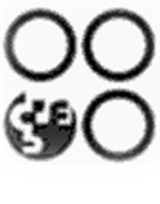 Form – A(To be uploaded - mandatory)To,Chief Executive Officer					BSDSM, BhopalDear Sir,Please find enclosed herewith scan copy of Online EMD transaction acknowledgement vide no………………dtd…………………Rs………………….towards EMD deposit. 						Seal & Signature of the of the tendererBHOPAL SAHAKARI DUGDHA SANGH MARYADIT,  HABIBGANJ, BHOPAL 462024								SCHEDULE – IIIForm – BChief Executive Officer					Date : BSDSM, BhopalDear Sir,I/We hereby furnish below some particulars about our company/unit which will form a part of our offer submission: 1.	Name of the Co./Unit	:	__________________________________2.	Address of the Co./Unit	:	__________________________________					__________________________________3.	Telephone Nos.(with STD Code):__________________________________	FAX No.			:	__________________________________	Email ID		:	__________________________________4. 	Name of the CEO/Proprietor/	:__________________________________	Partner5.	Name and designation of other	:__________________________________	Authorized signatory of the Co./Unit6.	Particulars of Regn. Certificate	:__________________________________	Issued by the competent authority	(Regn No. & Date)7.	We are manufacturer/distributor/dealer/supplier of …………….Co.(with proof)8.	GST NO ………………… dtd……………..9.	PAN Number(Permanent Account Number- Income Tax) :10.	Have your Co./Unit or its sister concern ever been black listed/ debarred by BSDSM or its sister Milk Unions or GOI /GOMP & its undertaking ? YES / NO								Seal & Signature of the							                 Authorized Signatory of the Co./Unit BHOPAL SAHAKARI DUGDHA SANGH MARYADIT HABIBGANJ, BHOPAL 462024SCHEDULE – IVForm – C(PRICE BID) ONLINE ONLY(Seal & Signature of the tenderer)BHOPAL SAHAKARI  DUGDH SANGH MARYADITHABIBGANJ, BHOPAL 462024AN ISO 9001 : 2000 Certified Organization E-mail: bsds@sancharnet.in,   Phone 0755-2478250-53  Fax : 0755-2450896Name of itemEMD (Rs)Tender Fee (Rs)Bid submission due date & timeTechnical Bid openingDate & timePackaging MaterialsAs per Schedule-II500/-11.7.20192.30 pm12.7.2019 3.00 pmSl.No.Duration of delay	Liquidated Damages1.Upto 15 days	1% cost of the unit.2.Between 16 to 30 days2% cost of the unit3.Beyond 30 daysUpto 5% cost of the unit.SrNoParticularsSize mmI.DGSMper plyPlyB.S.  min Kg/sq.cmAprox. Qty ReqrEMDAFor 20 kg white butter410x355x175Staples 8150 ± 5%512kg/cm250,000 Nos20,000/-BCeka Pack1 lit.x16 Nos.425 x 285 x 175Staples 6-8150 ± 5%36.040,000 Nos  10,000/-CCeka Pack½ lit x 32 pkts.370 x 270 x 245Staples 6-8150 ± 5%36.020,000 Nos5,000/-DCeka Pack200ml x 80 pkts.430 x 300 x 175Staples 6-8150 ± 5%36.05,000 Nos2,000/-EFor Sanchi ghee of200ml x 80 pkts.460 x 380 x 195Staples 6-8150 ± 5%36.010,000 Nos3,000/-FFor Shrikhand100gx20cup  with centre plate405 x 165 x 105150± 5%36.01,00,000 nos10,000/-For Shrikhand100gx20cup  with centre plate395x155150± 5%36.0GFor Sweet curd100gx20cups with centre plate405 x 165 x 105395x155150± 5%150± 5%336.06.080,000Nos8,000/-GFor Sweet curd100gx20cups with centre plateHFor Cheena Rabari 100 g x 20 cups with centre plateHFor Cheena Rabari 100 g x 20 cups with centre plate405 x 165 x 105395x155150± 5%150± 5%336.06.020,000nos5,000/- IFor Lassi 200mlx20glassWith centre plate400 x 165 x 200395x155150± 5%150± 5%336.06.080,000  Nos10,000/- ILength for (A)*93 ±2 mmLength for (B)*36 ±1 mmDiameter for  C)*19.5 ±1 mmDiameter ID for (D)*08 ±1 mmDiameter for (E)*10 ±1 mmDiameter for (F)*07 ±1 mmLength for (G)*19 ±1 mmMetalHigh grade steelPlasticABSTypeAnti-spinMarkingUnique marking of seal no with manufacturer name.logo of partsShear TestLoad to failure (3.336 KNa**) High security (As per ISO 17712:2013)Bending moment to failureMinimum 50 Nma(As per ISO 17712:2013)Tensile TestLoad to failure (10.0 KNa**) (As per ISO 17712:2013)Impact TestLoad to failure (40.68 J) (As per ISO 17712:2013)TestingSupplier will sent with each consignment testing certificate from NABL Certified Lab.For A,B,C,D,E,F,G*Enclosed artwork with dimensions (Annexure -2)NIT Ref. No.NAME OF TENDERER:S.No.DESCRIPTIONRate/unit F.O.R Dairy GST Extra.